Kalendarz roku szkolnego 2023/2024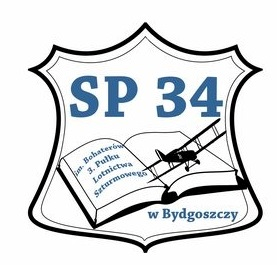 Lp.WydarzenieData/Podstawa prawna1Rozpoczęcie zajęćdydaktyczno-wychowawczych4 września 2023 r.Podstawa prawna:§ 2 ust. 1 rozporządzenia Ministra Edukacji Narodowej z dnia 11 sierpnia 2017 r. w sprawie organizacji roku szkolnego (Dz. U. Poz. 1603, z późn. zm.).2Zimowa przerwa świąteczna23 - 31 grudnia 2023 r.Podstawa prawna:§ 3 ust. 1 pkt 1 rozporządzenia Ministra Edukacji Narodowej z dnia 11 sierpnia 2017 r. w sprawie organizacji roku szkolnego (Dz. U. Poz. 1603, z późn. zm.).3Ferie zimowe 12 – 25 lutego 2024 r.Podstawa prawna:§ 3 ust. 1 pkt 2 rozporządzenia Ministra Edukacji Narodowej z dnia 11 sierpnia 2017 r. w sprawie organizacji roku szkolnego (Dz. U. Poz. 1603, z późn.zm.).4Wiosenna przerwa świąteczna28 marca – 2 kwietnia 2024 r.Podstawa prawna:§ 3 ust. 1 pkt 3 rozporządzenia Ministra Edukacji Narodowej z dnia 11 sierpnia 2017 r. w sprawie organizacji roku szkolnego (Dz. U. Poz. 1603, z późn. zm.).5Egzamin ósmoklasisty14 – 16 maja 2024 r. (termin główny)10 – 12 czerwca 2024 r. (termin dodatkowy)Podstawa prawna:art. 9a ust. 2 pkt 10 lit. a tiret pierwsze ustawy z dnia 7 września 1991 r. o systemie oświaty (j.t. Dz.U. z 2022 r. poz. 2230) oraz § 5 pkt 1 rozporządzenia Ministra Edukacji i Nauki z dnia 2 sierpnia 2022 r. w sprawie szczegółowychwarunków i sposobu przeprowadzania egzaminu ósmoklasisty (Dz. U. z 2022 r. poz. 1636).6Zakończenie zajęćdydaktyczno-wychowawczychw szkołach21 czerwca 2024 r.Podstawa prawna:§ 2 ust. 1 rozporządzenia Ministra Edukacji Narodowej z dnia 11 sierpnia 2017 r. w sprawie organizacji roku szkolnego (Dz. U. Poz. 1603, z póź., zm.).7Ferie letnie22 czerwca - 31 sierpnia 2024 r.Podstawa prawna:§ 3 ust. 1 pkt. 4 rozporządzenia Ministra Edukacji Narodowej z dnia 11 sierpnia 2017 r. w sprawie organizacji roku szkolnego (Dz. U. Poz. 1603, z późn. zm.).